13. Dezember 2019, 17:00 Uhr: Adventkonzert des Salzburger A-Cappella Chores:Ehre sei Gott in der HöheBei seinem Adventkonzert bietet der Salzburger A-Cappella Chor mit Stücken aus verschiedenen Jahrhunderten eine willkommene Abwechslung zum bekannten, kommerziellen Vorweihnachtsprogramm. Besinnliche Adventliteratur der unterschiedlichsten Stilrichtungen in der selten bespielten Kapuzinerkirsche sorgt für die passende Einstimmung auf das kommende Weihnachtsfest.Bei freiem Eintritt – freiwillige Spenden sind willkommen – gibt der Salzburger A-Cappella Chor am Freitag, den 13. Dezember um 17:00 Uhr, sein diesjähriges Adventkonzert weitab von Kitsch und Kommerz. Die präsentierten Werke spannen einen Bogen über die vorweihnachtliche Chorliteratur vom 15. bis zum 21. Jahrhundert. Unterstützt wird der Chor dabei von Zsófia Szabó (Sopran) und Waku Nakazawa (Tenor) sowie Markus Stepanek an der Orgel.Zu hören gibt es neben traditionellen Melodien festliche Choräle von Tomás Luis de Victoria, Johann Joseph Fux, Hans Leo Haßler, Anton Heiller, Johann Bauernfeind, Johann Sebastian Bach, Felix Mendelssohn-Bartholdy, John Rutter, John Stainer, David Willcocks, Niels la Cour, Zóltan Kodály und Dàniel Dombó, der seit einem Jahr den Salzburger A-Cappella Chor leitet.Das Konzert findet um 17:00 Uhr in der geheizten Kirche des Kapuzinerklosters in Salzburg, Kapuzinerberg 6, statt. Anschließend bietet der Salzburger A-Cappella Chor auf der Terrasse des Kapuzinerklosters warme Getränke an, mit herrlichem Blick in die Salzburger Altstadt.Karten: 0676 4303626 oder Email an a-cappella-chor.sbg@gmx.at.Über den Salzburger A-Cappella Chor1972 gegründet, hat sich der Salzburger A-Cappella Chor einen wichtigen Platz im Salzburger Kulturleben erarbeitet. Musikalischer Leiter des Chores ist Dàniel Dombó. Das abwechslungsreiche Repertoire umfasst weltliche und geistliche Musik aus allen Stilepochen und Musikrichtungen aller Jahrhunderte. Der Chor singt sowohl a cappella als auch mit Instrumentalbegleitung, verbindet die Ambition zur musikalischen Perfektion mit viel Spaß an der Freude, pflegt auch außerhalb des Singens die Gemeinschaft und probt jeden Dienstag um 19:30 Uhr im Pfarrsaal von St. Andrä am Mirabellplatz.Weitere Informationen finden Sie unter www.a-cappella.at.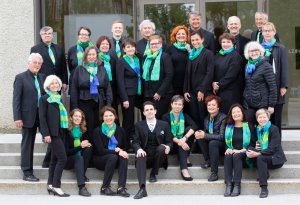 Unter der Leitung von Dàniel Dombó singt Der Salzburger A-Cappella Chor am Freitag, 13. Dezember, in der Salzburger Kapuzinerkirche um 17:00 Uhr sein Adventkonzert.